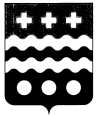 АДМИНИСТРАЦИЯ МОЛОКОВСКОГО МУНИЦИПАЛЬНОГО ОКРУГАТВЕРСКОЙ  ОБЛАСТИПОСТАНОВЛЕНИЕО комиссии по  предупреждению и ликвидации чрезвычайных ситуаций и обеспечения пожарной безопасностиВ соответствии с постановлением Правительства Российской Федерации от 30.12.2003 № 794 «О единой государственной системе предупреждения и ликвидации чрезвычайных ситуаций, на основании ст. 14 Федерального закона от 06.10.2003г. № 131-ФЗ «Об общих принципах организации местного самоуправления в Российской Федерации», с целью организации и осуществления мероприятий по гражданской обороне, защите населения и территории  от чрезвычайных ситуаций природного и техногенного характера, осуществление мероприятий по обеспечению безопасности людей на водных объектах, охране их жизни и здоровья, участие в предупреждении и ликвидации последствий чрезвычайных ситуаций в границах района, обеспечение первичных мер пожарной безопасности, и в связи с изменениями учетных кадровых данных некоторых членов комиссии администрации Молоковского района по предупреждению и ликвидации чрезвычайных ситуаций и обеспечению пожарной безопасности,-ПОСТАНОВЛЯЮ:1. Утвердить новый состав комиссии администрации Молоковского муниципального округа по предупреждению и ликвидации чрезвычайных ситуаций и обеспечения пожарной безопасности (приложение №1).2. Утвердить Положение о комиссии по предупреждению и ликвидации чрезвычайных ситуаций и обеспечению пожарной безопасности (приложение №2).3.Утвердить функциональные обязанности членов комиссии по предупреждению и ликвидации чрезвычайных ситуаций и обеспечению пожарной безопасности (приложение №3).4. Признать утратившим силу постановление администрации Молоковского муниципального округа №31 от 28.01.2022г.5.Контроль за исполнением настоящего постановления возложить на первого заместителя Главы администрации муниципального округа  Ю.Ю.Зеленцова.6. Постановление вступает в силу со дня подписания.Глава муниципального округа                                                       А.П.ЕфименкоПриложение № 1к Постановлению администрацииМолоковского муниципального округаот 15.11.2022  № 314СОСТАВ комиссии администрации Молоковского муниципального округапо предупреждению и ликвидации чрезвычайных ситуаций и обеспечению пожарной безопасности Приложение № 2к Постановлению администрацииМолоковского муниципального округаот 15.11.2022  № 314ПОЛОЖЕНИЕо комиссии по предупреждению и ликвидациичрезвычайных ситуаций и обеспечению пожарной безопасности1. Общие положения1.1. Комиссия по предупреждению и ликвидации чрезвычайных ситуаций и обеспечению пожарной безопасности Молоковского муниципального округа (далее по тексту - КЧС) является координационным органом, образованным для обеспечения согласованности действий администрации муниципального округа, и организаций, расположенных на территории муниципального образования, в целях реализации единой государственной политики в области предупреждения и ликвидации чрезвычайных ситуаций природного и техногенного характера (далее по тексту - ЧС), обеспечения пожарной безопасности.1.2. КЧС руководствуется в своей деятельности постановлением Правительства РФ от 30.12.2003 № 794 «О единой государственной системе предупреждения и ликвидации чрезвычайных ситуаций» иными федеральными нормативно-правовыми актами, постановлениями и распоряжениями Губернатора Тверской области, Главы Молоковского муниципального округа и настоящим положением.1.3. Комиссия осуществляет свою деятельность под руководством Главы муниципального округа.1.4. Мероприятия по предупреждению и ликвидации ЧС финансируются из бюджета муниципального образования, в пределах лимита бюджетных ассигнований, предусмотренных в местном бюджете на данные цели.2. Основные задачи КЧС Основными задачами КЧС являются:- разработка (планирование) мер по реализации единой государственной политики в области предупреждения и ликвидации ЧС и обеспечения пожарной безопасности на территории и объектах муниципального образования;- координация деятельности органов управления и сил муниципального звена РСЧС, ведомств и организаций на территории муниципального образования;- обеспечение согласованности действий сил и служб на территории муниципального образования при решении вопросов в области предупреждения и ликвидации ЧС и обеспечения пожарной безопасности;- контроль за созданием резервов финансовых и материальных средств для ликвидации ЧС на территории муниципального образования;- восстановление и строительство жилых домов, объектов жилищнокоммунального хозяйства, социальной сферы, производственной и инженерной инфраструктуры, поврежденных и разрушенных в результате чрезвычайных ситуаций;	- организация взаимодействия КЧС Молоковского муниципального округа с  организациями и предприятиями жизнедеятельности и обеспечения безопасности населения, расположенных на территории района по предупреждению и ликвидации ЧС.3 . Функции КЧС КЧС с целью выполнения возложенных на нее задач:- рассматривает в пределах своей компетенции вопросы в области предупреждения и ликвидации ЧС и обеспечения пожарной безопасности;- разрабатывает предложения по совершенствованию нормативных правовых актов администрации муниципального образования в области предупреждения и ликвидации ЧС и обеспечения пожарной безопасности;- рассматривает прогнозы ЧС на территории муниципального образования, организует разработку и реализацию мер, направленных на предупреждение и ликвидацию ЧС и обеспечение пожарной безопасности;- руководит ликвидацией ЧС местного уровня;- разрабатывает предложения по развитию и обеспечению функционирования муниципального звена районной подсистемы РСЧС;4. Основные права КЧС КЧС в пределах своей компетенции имеет право: - заслушивать на своих заседаниях руководящий состав муниципального образования и объектов жизнедеятельности и обеспечения безопасности населения, расположенных на территории Молоковского муниципального округа;- привлекать для участия в своей работе представителей надзорных органов, организаций, предприятий;- создавать рабочие группы из числа представителей заинтересованных организаций по направлениям деятельности комиссии, определять их полномочия.5. Состав комиссии по ЧССостав КЧС утверждается постановлением администрации муниципального образования. Председателем КЧС является Глава муниципального образования, который руководит деятельностью комиссии и несет ответственность за выполнение возложенных на нее задач.В состав КЧС входят руководители органов управления и хозяйствующих субъектов, отделов.6. Порядок работы КЧСКЧС осуществляет свою деятельность в соответствии с планом, принимаемым на заседании КЧС и утверждаемым ее председателем.Заседания КЧС проводятся по мере необходимости, но не реже одного раза в квартал.Подготовка материалов к заседанию комиссии осуществляется членами КЧС, в ведении которых находятся вопросы повестки дня.Материалы должны быть представлены секретарю КЧС не позднее 3 дней до проведения заседания.Заседание КЧС проводит председатель или по его поручению заместитель.Заседание КЧС считается правомочным, если на нем присутствуют не менее половины ее членов.В случае отсутствия члена комиссии (отпуск, командировка, болезнь) его должностные обязанности как члена комиссии исполняет лицо, его замещающее по основному месту работы.В случае отсутствия члена комиссии на заседании он имеет право представить свое мнение по рассматриваемым вопросам в письменной форме.Решения КЧС принимаются простым большинством голосов присутствующих на заседании членов КЧС. В случае равенства голосов решающим является голос председателя КЧС.Решения КЧС оформляются в виде протоколов, которые подписываются председателем КЧС или его заместителем, председательствующим на заседании, а при необходимости - в виде проектов распоряжений администрации района.Подготовка проектов отчетов и донесений возлагается на секретаря КЧС.7. Режимы функционирования КЧС7.1. Порядок функционирования КЧС вводится ее председателем и осуществляется в режимах:- режим повседневной деятельности;- режим повышенной готовности;- режим чрезвычайной ситуации.7.2. В режиме повседневной деятельности работы КЧС организуется на основании годового плана работы. По мере необходимости проводятся заседания комиссии, которые оформляются протоколом. Мероприятия, проводимые КЧС:- изучение состояния окружающей среды, мониторинг опасных природных явлений и техногенных процессов, способных привести к возникновению чрезвычайных ситуаций, прогнозирование чрезвычайных ситуаций, а также оценка их социально-экономических последствий;- сбор, обработка и обмен в установленном порядке информацией в области защиты населения и территорий от чрезвычайных ситуаций и обеспечения пожарной безопасности;- реализация целевых и научно-технических программ и мер по предупреждению чрезвычайных ситуаций и обеспечению пожарной безопасности;- планирование действий органов управления и сил единой системы, организация подготовки и обеспечения их деятельности;- подготовка населения в области защиты от чрезвычайных ситуаций, в том числе к действиям при получении сигналов экстренного оповещения;- пропаганда знаний в области защиты населения и территорий от чрезвычайных ситуаций и обеспечения пожарной безопасности;- руководство созданием, размещением, хранением и восполнением резервов материальных ресурсов для ликвидации чрезвычайных ситуаций;- проведение мероприятий по подготовке к эвакуации населения, материальных и культурных ценностей в безопасные районы, их размещению и возвращению соответственно в места постоянного проживания либо хранения, а также жизнеобеспечению населения в чрезвычайных ситуациях;- ведение статистической отчетности о чрезвычайных ситуациях, участие в расследовании причин аварий и катастроф, а также выработке мер по устранению причин подобных аварий и катастроф.7.3. В режиме повышенной готовности проводится оповещение и сбор КЧС, оценивается обстановка, заслушиваются предложения, принимается решение по сложившейся обстановке и доводится до исполнителей.Дополнительно проводится:- усиление контроля за состоянием окружающей среды, мониторинг опасных природных явлений и техногенных процессов, способных привести к возникновению чрезвычайных ситуаций, прогнозирование чрезвычайных ситуаций, а также оценка их социально-экономических последствий;- введение при необходимости круглосуточного дежурства руководителей и должностных лиц органов управления и сил единой системы на стационарных пунктах управления;- непрерывный сбор, обработка и передача органам управления и силам единой системы данных о прогнозируемых чрезвычайных ситуациях, информирование населения о чрезвычайных ситуациях;- принятие оперативных мер по предупреждению возникновения и развития чрезвычайных ситуаций, снижению размеров ущерба и потерь в случае их возникновения, а также повышению устойчивости и безопасности функционирования организаций в чрезвычайных ситуациях;- уточнение планов действий по предупреждению и ликвидации чрезвычайных ситуаций и иных документов;- приведение при необходимости сил и средств единой системы в готовность к реагированию на чрезвычайные ситуации, формирование оперативных групп и организация выдвижения их в предполагаемые районы действий;- восполнение при необходимости резервов материальных ресурсов, созданных для ликвидации чрезвычайных ситуаций;- проведение при необходимости эвакуационных мероприятий;7.4. В режиме ЧС проводится оповещение и сбор КЧС, на место ЧС высылается оперативная группа, оперативным штабом оценивается обстановка, заслушиваются предложения и принимаются решение, которые доводятся до исполнителей.Мероприятия, проводимые КЧС в режиме ЧС:- непрерывный контроль за состоянием окружающей среды, мониторинг и прогнозирование развития возникших чрезвычайных ситуаций, а также оценка их социально-экономических последствий;- оповещение руководителей органов местного самоуправления и организаций, а также населения о возникших чрезвычайных ситуациях;- проведение мероприятий по защите населения и территорий от чрезвычайных ситуаций;- организация работ по ликвидации чрезвычайных ситуаций и всестороннему обеспечению действий сил и средств единой системы, поддержанию общественного порядка в ходе их проведения, а также привлечению при необходимости в установленном порядке общественных организаций и населения к ликвидации возникших чрезвычайных ситуаций;- непрерывный сбор, анализ и обмен информацией об обстановке в зоне чрезвычайной ситуации и в ходе проведения работ по ее ликвидации;- организация и поддержание непрерывного взаимодействия органов исполнительной власти субъектов Российской Федерации, органов местного самоуправления и организаций по вопросам ликвидации чрезвычайных ситуаций и их последствий;- проведение мероприятий по жизнеобеспечению населения в чрезвычайных ситуациях;- информирование населения о чрезвычайных ситуациях, их параметрах и масштабах, поражающих факторах, принимаемых мерах по обеспечению безопасности населения и территорий, приемах и способах защиты, порядке действий, правилах поведения в зоне чрезвычайной ситуации, о правах граждан в области защиты населения и территорий от чрезвычайных ситуаций и социальной защиты пострадавших, в том числе о праве получения предусмотренных законодательством Российской Федерации выплат, о порядке восстановления утраченных в результате чрезвычайных ситуаций документов.Приложение № 3к Постановлению администрацииМолоковского муниципального округаот 15.11.2022  № 314ФУНКЦИОНАЛЬНЫЕ ОБЯЗАННОСТИДОЛЖНОСТНЫХ ЛИЦ КОМИССИИ ПОПРЕДУПРЕЖДЕНИЮ И ЛИКВИДАЦИИ ЧРЕЗВЫЧАЙНЫХСИТУАЦИЙ И ОБЕСПЕЧЕНИЮ ПОЖАРНОЙ БЕЗОПАСНОСТИ 1. Председатель комиссии КЧС и ОПБ.Председатель комиссии отвечает за организацию работы комиссии, ее постоянную готовность к выполнению возложенных задач, осуществление контроля за реализацией мер, направленных на предупреждение ЧС, обеспечение устойчивого функционирования, руководство действиями по ее ликвидации, реализацию профилактических мероприятий, направленных на предупреждение ЧС, а также за организацию аварийно-спасательных и других неотложных работ в случае возникновения чрезвычайных ситуаций и ликвидацию их последствий.При повседневной деятельности:- организовать разработку и своевременную корректировку плана действий по предупреждению и ликвидации ЧС и остальной документации комиссии;- осуществлять руководство повседневной деятельностью комиссии в соответствии с годовым планом работы, не реже одного раза в квартал проводить ее заседания;- выявлять источники опасности на территории муниципального образования, прогнозировать последствия возможных ЧС, принимать меры по их предотвращению или снижению ущерба;- организовать контроль за реализацией мер, направленных на снижение опасности возникновения ЧС и повышение устойчивости его работы;- организовать и проводить лично подготовку членов комиссии по вопросам предупреждения и ликвидации ЧС в соответствии с действующими программами, обеспечить их постоянную готовность к действиям при возникновении аварий, катастроф и стихийных бедствий.- планировать мероприятия, направленные на снижение опасности возникновения чрезвычайных ситуаций, выполнение предписаний органов, осуществляющих государственный надзор в области промышленной безопасности, и осуществлять контроль за практической их реализацией;При угрозе и возникновении чрезвычайных ситуаций:- с получением информации (распоряжение, сигнал) об угрозе или возникновении ЧС отдать распоряжение на оповещение и сбор членов комиссии, прибыть на рабочее место;- уяснить и оценить обстановку, ввести в действие план действий по предупреждению и ликвидации ЧС, принять предварительное решение, поставить задачи членам комиссии по его выполнению, установить режим работы комиссии;- лично и через членов комиссии осуществлять руководство и контроль за проведением спасательных и других неотложных работ в зоне ЧС;- информировать  вышестоящих ведомственных КЧС об обстановке, принимаемых мерах и результатах работ по ликвидации ЧС и ее последствий;- организовать работу по ликвидации последствий ЧС;- принимать участие в разработке плана действий по предупреждению и ликвидации ЧС объекта и планов подчиненных служб;- оценить обстановку, определить объем и характер аварийно-спасательных и других неотложных работ (АС и ДНР), потребное количество сил и средств, необходимость уточнения отдельных положений плана действий по предупреждению и ликвидации ЧС;- принять участие в работе комиссии по административному и техническому расследованию причин аварии (катастрофы).2. Заместитель председателя комиссии КЧС и ОПБ.Отвечает за планирование мероприятий по предупреждению и ликвидации ЧС, своевременное приведение в готовность сил и средств для, ведения АС и ДНР, обеспечение устойчивого управления в ЧС.При повседневной деятельности:- принимать активное участие в разработке плана действий по предупреждению и ликвидации ЧС, обеспечивая выполнение замысла и указаний председателя КЧС как по его содержанию, так и отработке необходимых деталей по управлению АС и ДНР и их всестороннему обеспечению;- осуществлять корректировку плана в случае изменения обстановки;- составлять проекты планов работы КЧС (по указанию ее председателя);- поддерживать в постоянной готовности пункт управления, систему связи и оповещения, периодически проводить тренировки по оповещению и сбору членов комиссии по распоряжению ее председателя;- планировать занятия, учения и тренировки по подготовке руководящего состава муниципального звена РСЧС, служб ГО, командно-начальствующего и личного состава формирований к действиям в ЧС;- проводить учет специальных (невоенизированных) формирований, поддержанию их в постоянной готовности к действиям в ЧС мирного и военного времени;- осуществлять контроль за выполнением мероприятий, направленных на снижение опасности возникновения ЧС и ущерба от них;- участвовать в прогнозировании последствий ЧС и организации мероприятий по повышению устойчивости функционирования, как в мирное, так и в военное время.При угрозе и возникновении чрезвычайных ситуаций:- с получением соответствующей информации (сигнал, распоряжение) прибыть на рабочее место, организовать контроль, за прибытием членов комиссии, доложить председателю КЧС;- оценить обстановку и подготовить предложения председателю КЧС для принятия решения;- организовать постоянное дежурство членов комиссии;- организовать разведку, наблюдение и контроль за изменением обстановки, выводы и предложения докладывать председателю комиссии;- обеспечить управление формированиями объекта при ликвидации последствий ЧС и их взаимодействие в ходе работ;- организовать доведение распоряжений КЧС до исполнителей и осуществлять контроль их выполнения;- обеспечить соблюдение необходимых мер безопасности при проведении работ;- организовать защиту и укрытие личного состава  при угрозе заражения участков ведения работ радиоактивными веществами или АХОВ;- возглавлять руководство (по распоряжению председателя комиссии) аварийно-спасательными и другими неотложными работами;- докладывать председателю комиссии о ходе выполнения поставленных задач;- уточнить и приступить к выполнению мероприятий, предусмотренных планом действий по предупреждению и ликвидации ЧС;- контролировать приведение в готовность аварийно-технических служб ;- с возникновением ЧС оценить обстановку, масштабы происшествия, размеры ущерба и другие последствия ЧС, дать свои предложения председателю КЧС для принятия решения на проведение АС и ДНР;- принять участие в организации и проведении АС и ДНР на участках (в местах) работ, указанных председателем КЧС, с учетом сложившейся обстановки;- оказать помощь специальной комиссии по административному и техническому расследованию причин аварии (катастрофы), а также в оценке ущерба в результате ЧС.3. Секретарь КЧС и ОПБНа него возлагается:а) При режиме повседневной деятельности:-разработка и контроль выполнения плана работы КЧС на год;-оповещение членов комиссии, организация заседаний КЧС, оформление протоколов, проектов постановлений, решений, распоряжений и других нормативных документов и доведение их до исполнителей;-разработка и уточнение функциональных обязанностей членов КЧС;-подготовка предложений по вопросам совершенствования работы КЧС и мероприятиям по предупреждению чрезвычайных ситуаций.б) При режиме повышенной готовности:-оповещение членов КЧС о введении режима повышенной готовности функционирования объектовой подсистемы РСЧС;-подготовка материалов к заседаниям КЧС, оформление протоколов, проектов постановлений, решений, распоряжений и других нормативных документов и доведение их до исполнителей;- участие в организации (при необходимости) круглосуточной  работы членов КЧС ;-подготовка предложений по вопросам совершенствования работы КЧС.в) При чрезвычайном режиме:-оповещение членов КЧС о введении чрезвычайного режима функционирования объектовой подсистемы РСЧС;-организация круглосуточной работы членов КЧС;-подготовка заседаний комиссии для рассмотрения вопросов по ликвидации последствий аварий, катастроф, стихийных бедствий;-подготовка материалов к заседаниям КЧС, оформление протоколов, проектов постановлений, решений, распоряжений и других нормативных документов по вопросам ликвидации последствий аварий, катастроф, стихийных бедствий.3. Члены КЧС обязаны:При повседневной деятельности:- участвовать в разработке плана действий по предупреждению и ликвидации ЧС, плана работы КЧС на год и другой документации комиссии;- участвовать в выявлении источников опасности на потенциально опасных объектах и объектах жизнеобеспечения, принятии мер по их предотвращению и снижению ущерба;При угрозе и возникновении ЧС:- с получением соответствующей информации (распоряжения, сигнала) прибыть к месту сбора комиссии, уяснить задачи;- выполнять задачи в соответствии со своими обязанностями;- докладывать председателю комиссии о ходе выполнения работ соответствующей группы КЧС по выполнению возложенных задач.15.11.2022           Молоково                                № 314Фамилия, имя, отчествоЗанимаемая должностьПримечание Ефименко Андрей Павлович  Глава Молоковского муниципального округа, председатель комиссии Васильев Андрей АлександровичВрио начальника ОНД по Весьегонскому, Сандовскому и Молоковскому районам, заместитель председателя комиссиипо согласованиюБаринова Надежда НиколаевнаГлавный специалист отдела МП и по делам ГО и ЧС Администрации Молоковского муниципального округа, секретарь комиссииЧЛЕНЫ КОМИССИИЧЛЕНЫ КОМИССИИЧЛЕНЫ КОМИССИИЗеленцов ЮрийЮрьевичПервый заместитель главы администрации Молоковского муниципального округаОрлова Юлия АлександровнаЗаместитель главы администрации Молоковского муниципального округаКузнецова Елена ВладимировнаЗаместитель главы администрации Молоковского муниципального округа, заведующая финансовым отделомСаппинен Вера МихайловнаУправляющая делами администрации Молоковского муниципального округаУткин Вячеслав ВикторовичНачальник ПЧ №41по согласованиюВиноградова Лариса АлексеевнаНачальник Молоковского пункта полиции МО МВД России «Краснохолмский»по согласованиюГоворов Валерий Викторович Старший мастер Весьегонского РЭСпо согласованиюЧесноков Сергей Александрович Инструктор ГО и ЧС  ГБУЗ ТО "Молоковская ЦРБ" по согласованиюВишняков Игорь АлександровичДиректор МУП "Теплофикация"Бургард АндрейАндреевичДиректор МУП «Молоковские тепловые сети»Грачева ОльгаИвановнаНачальник ГБУ «Молоковская СББЖ»по согласованию